Nadjeschda Gubanova ▪ Bahnhofstr. 74 - 76 ▪ 45879 GelsenkirchenSG Steuer- & WirtschaftsakademieGraf-Adolf-Str. 4140210 Düsseldorf	Gelsenkirchen, [TT.MM.20JJ]Bewerbung um einen Praktikumsplatz[Sehr geehrte Damen und Herren, // Sehr geehrte Frau xxx, // Sehr geehrter Herr xxx,]wie Sie meinem Lebenslauf entnehmen können, absolviere ich derzeit eine Umschulung zur Steuerfachangestellten bei der SG Steuer- und Wirtschaftsakademie in Düsseldorf. Im Zuge dieser Umschulung ist ein [Vollzeit: einjähriges; Teilzeit: 15-monatiges] Praktikum in einer Steuerkanzlei vorgesehen, um zuvor erworbenes theoretisches Wissen in der Praxis anzuwenden. Zu diesem Zweck möchte ich mich bei Ihnen um einen Praktikumsplatz bewerben und Ihnen vorab ein paar Informationen über den Ablauf geben.Das Praktikum soll in der Zeit vom [TT.MM.20JJ – TT.MM.20JJ] stattfinden, wobei ein Schulungstag pro Woche (hier jeweils der [Wochentag]) angesetzt wird, um in der Praxis Angewendetes nochmals zu besprechen und zu vertiefen. Am [TT.MM.20JJ] habe ich diese Umschulung begonnen, die bis zum Beginn des Praktikums [Vollzeit: 9; Teilzeit: 6] Stunden Unterricht an 5 Tagen in der Woche vorsieht. Zudem steht bereits im [Monat 20JJ] die Zwischenprüfung an, sodass eine theoretische Grundlage für die Arbeit in der Kanzlei vorhanden sein wird. Ihre „Aufgabe“ bestünde darin, mir zu ermöglichen, in vielfältigen Bereichen tätig zu werden. Im Gegenzug würden Sie von meiner unentgeltlichen Arbeit profitieren, indem ich – nach Einarbeitung – eigenständig Aufgabengebiete in Ihrer Kanzlei übernehme.Ich hoffe, dass ich Ihr Interesse geweckt habe und freue mich über eine Rückmeldung von Ihnen. Bei weiteren Fragen bzgl. des Praktikums können Sie sich gern an das Institut wenden.E-Mail: info@sg-institut.deTelefon: 0209 / 366 70 818Ansprechpartner: StB Dipl.-Kfm. Sergej GubanovMit freundlichen GrüßenAnlage: BewerbungsunterlagenBewerbungauf eine Praktikumsstelleals angehende Steuerfachangestellte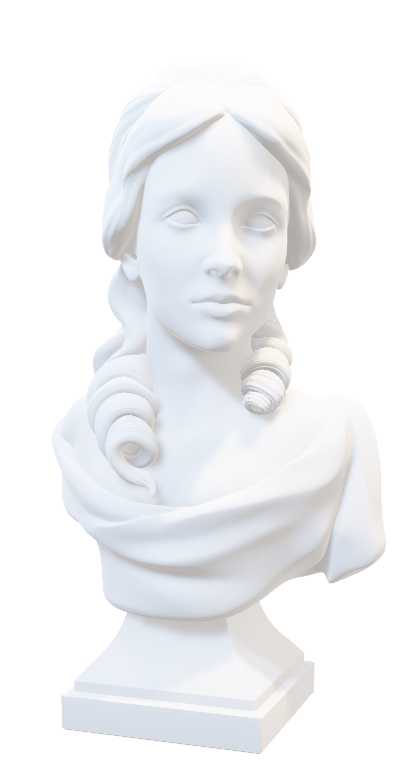 Lebenslaufpersönliche AngabenVor- und Nachname:	Nadjeschda GubanovaAnschrift:	Bahnhofstr. 74 - 76, 45879 GelsenkirchenTelefon:	0209 / 366 70 818E-Mail:	info@sg-institut.deGeburtsdatum/-ort:	TT.MM.JJJJ in GelsenkirchenStaatsangehörigkeit:	deutschFamilienstand:	ledigBerufserfahrungseit 01/2022	SG Steuer- und Wirtschaftsakademie Düsseldorf	Umschulung zur Steuerfachangestellten [in Vollzeit/Teilzeit]10/2014 – 07/2019	Management (Burgerkönig Deutschland GmbH)	seit 2017 als Restaurantmanagerin für Neueröffnungen in Remscheid, Wietmarschen, Hückelhoven und EssenFortbildungen02.03. & 18.05.2012	Kooperationslehrerin für den Schulsanitätsdienst13.05.2011	Anti-Gewalt-Akademie Villigst, Hemer	Seminar „Konfliktprävention“Studium04/2004 – 04/2010	Lehramtsstudium (Westfälische Wilhelms-Universität Münster)	Abschluss: 1. Staatsexamen (Sport- & Sozialwissenschaften, Sek. I/II)10/2002 – 04/2004	Lehramt Bachelor-Studium (Ruhr-Universität Bochum)Referendariat02/2011 – 07/2013	Referendarin (Taxus-Gymnasium Hemer/Iserlohn)Aufbau und Betreuung des SchulsanitätsdienstesErstellung einer auf Excel basierenden Auswertungsdatei für die Bundesjugendspielesonstige Tätigkeiten11/2013 – 02/2014	Praktikum (Kita Kunterbunt Bielefeld)02/2009 – 12/2011	B&S Gastro GmbH & Co. KG (ab 2010 Vollzeit)Produktherstellung/ -verkaufKassen-/Safe- und WarenbestandsführungPersonalführung01/2006 – 01/2009	Pegasus Logistik GmbH	Kraftfahrerin CE (Nebentätigkeit)Schule1993 – 2001	Heiermann-Gymnasium Essen	Abitur mit der Note 2,1	Leistungskurse: Sport und PädagogikVereinstätigkeiten03/2009 – 01/2011	Verein zur Förderung des Zusammenlebens im Studentenwohnheim BoeselagerstraßeTechnikInventur05/2008 – 01/2011	Pädagogisches Institut für Gesundheitsberatung Münster e.V.ÖffentlichkeitsarbeitWebdesignMitgliederbetreuung07/1997 – 06/2000	SV Burgaltendorf e.V. (Sparte Fußball)Erwerb der C-Trainer-LizenzLeitung Bambini/F-Jugend01/1991 – 12/1996	SG Essen e.V.aktives MitgliedLeistungssport Schwimmen02/1986 – 09/2001	Rot-Weiß Essen e.V.aktives MitgliedJugendspielerinSprachkenntnisseDeutsch	MutterspracheEnglisch	fließend in Wort und SchriftEDVMS-Office	gute KenntnisseDATEV	grundlegende KenntnisseGelsenkirchen, [TT.MM.20JJ]	[Unterschrift]